Inschrijfformulier Buitenschoolse opvang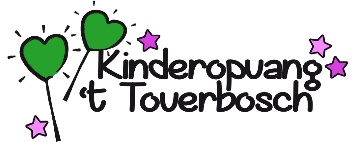 Gegevens KindGegevens ouders Gewenste opvang Heeft u alles correct en volledig ingevuld? 
Deze inschrijving leidt niet automatisch tot plaatsing van uw kind. Wij nemen contact met u op over de mogelijkheden. Voor vragen kunt u contact opnemen met info@toverbosch.nlGeslachtInitialen Voor – en achternaam Geboortedatum Nationaliteit BSN nummerEventuele bijzonderheden Initialen moeder Voor – achternaam moeder Geboortedatum moeder BSN – nummer moeder Tel. Nummer moeder Initialen vader Voor- en achternaam vader Geboortedatum vader BSN – nummer vader Tel. Nummer vader Straat + huisnummer Postcode Woonplaats E-mailadres IBAN-nummer Gewenste startdatum Gewenste dagdelen + tijd VSOVSONSONSOVakantieopvang Vakantieopvang Maandag Maandag Maandag DinsdagDinsdagDinsdagWoensdagWoensdagWoensdagDonderdagDonderdagDonderdagVrijdagVrijdagVrijdagInschrijfdatum Eventuele opmerkingen 